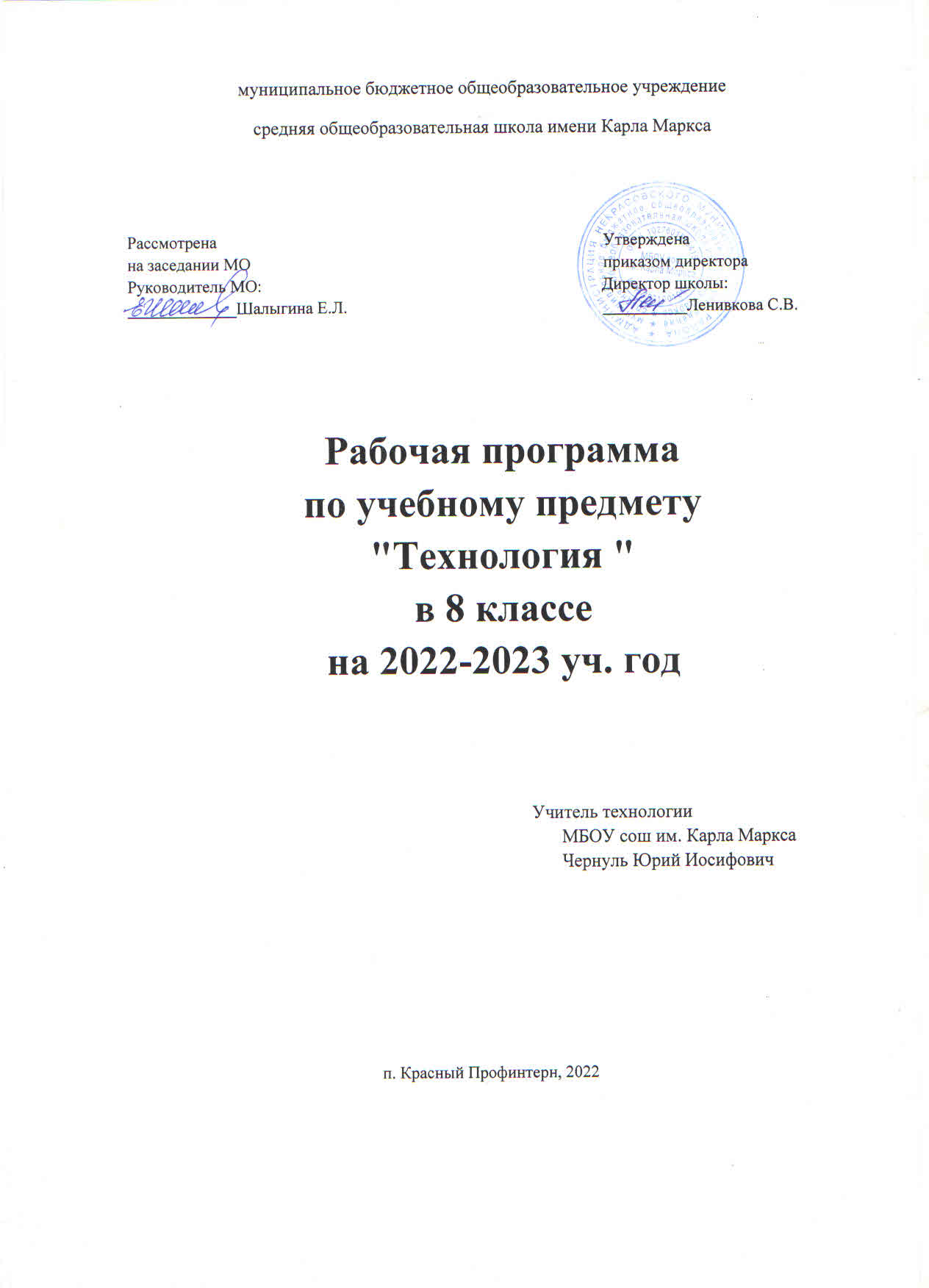 Планируемые результаты освоения ФГОС НОО по технологии.Цели курса:  формирование представлений о технологической культуре производства,развитие культуры труда подрастающего поколения, воспитание трудовых, гражданских и патриотических качеств личности.Задачи обучения:- сформировать  у учащихся  необходимые  в повседневной жизни базовые приемы ручного и механизированного труда  с использованием распространенных инструментов, механизмов и машин;- помочь учащимся овладеть способами управления отдельными видами распространенной в быту техники, необходимой в обыденной жизни и будущей профессиональной деятельности;- научить применять в практической деятельности знания, полученные при изучении основ наук.ЛИЧНОСТНЫЕ , МЕТАПРЕДМЕТНЫЕ И ПРЕДМЕТНЫЕ РЕЗУЛЬТАТЫ ОСВОЕНИЯ УЧЕБНОГО КУРСАОбучение школьников технологии строится на основе освоения конкретных процессов преобразования и использования материалов, энергии, информации, объектов природной и социальной среды.Содержание программы предусматривает освоение материала по следующим сквозным образовательным линиям:- технологическая культура производства;- распространенные технологии современного производства;- культура, эргономика и эстетика труда;- получение, обработка, хранение и использование технической и технологической информации;- основы графики и дизайна;- элементы домашней и прикладной экономики;- знакомство с миром профессий,- творческая  проектная деятельность.В результате изучения технологии учащиеся ознакомятся:- с ролью технологий в развитии человечества, механизацией труда, технологической культурой производства;- функциональными и стоимостными характеристиками предметов труда и технологий, себестоимостью продукции, экономией сырья, энергии, труда;- элементами домашней экономики, бюджетом семьи, предпринимательской деятельностью, рекламой, ценой, доходом, прибылью;- экологическими требованиями к технологиям, социальными последствиями применения технологий;- предметами потребления, материальным изделием или нематериальной услугой, дизайном, проектом, конструкцией;- методами обеспечения безопасности труда, культурой труда, этикой общения на производстве;- информационными технологиями в производстве и сфере услуг, перспективными технологиями;овладеют:- основными методами и средствами преобразования и использования материалов, энергии, информационной преобразующей, творческой деятельности;- умением распознавать и оценивать свойства конструкционных, текстильных и поделочных материалов;- умением выбирать инструменты, приспособления и оборудование для выполнения работ, находить необходимую информацию в различных источниках, в том числе с использованием компьютера;- навыками чтения и составления конструкторской и технологической документации, измерения параметров технологического процесса и продукта труда; выбора, проектирования, конструирования;- навыками подготовки, организации и планирования трудовой деятельности на рабочем месте с учётом имеющихся ресурсов и условий, соблюдения культуры труда;- навыками организации рабочего места с соблюдением требований безопасности труда и правил пользования инструментами, приспособлениями, оборудованием;- навыками выполнения технологических операций с использованием ручных инструментов, приспособлений, машин, оборудования;- умением разрабатывать учебный творческий проект, изготовлять изделия или получать продукты с использованием освоенных технологий;- умением соотносить личные потребности с требованиями, предъявляемыми различными массовыми профессиями к личным качествам человека.Межпредметные связи, преемственность.Программа построена с учетом принципа системности, научности и доступности, а также преемственности и перспективности между различными разделами курса. Обучение технологии предполагает широкое использование межпредметных связей.Это связи с алгеброй и геометрией при проведении расчетных операций и графических построений; с химией при изучении свойств конструкционных и текстильных материалов, пищевых продуктов; с физикой при изучении механических характеристик материалов, устройства и принципов работы машин; с историей и искусством при изучении декоративно-прикладного искусства.РЕЗУЛЬТАТЫ  ИЗУЧЕНИЯ УЧЕБНОГО ПРЕДМЕТА «ТЕХНОЛОГИЯ»При изучении технологии в основной школе обеспечивается достижение личностных, метапредметных и предметных результатов.Личностными результатами освоения учащимися основной школы программы «Технология», направление «Технологии ведения дома», являются:- проявление познавательных интересов и активности в данной области предметной технологической деятельности;- выражение желания учиться и трудиться в промышленном производстве для удовлетворения текущих и перспективных потребностей;- развитие трудолюбия и ответственности за качество своей деятельности;- овладение установками, нормами и правилами научной организации умственного и физического труда;- самооценка своих умственных и физических способностей для труда в различных сферах с позиций будущей социализации и стратификации;- становление профессионального самоопределения в выбранной сфере профессиональной деятельности;- бережное отношение к природным и хозяйственным ресурсам;- готовность к рациональному ведению домашнего хозяйства;- проявление технико-технологического и экономического мышления при организации своей деятельности;Метапредметными результатами освоения учащимися основной школы программы «Технология», направление «Технологии ведения дома», являются:- планирование процесса познавательно-трудовой деятельности;- комбинирование известных алгоритмов технического и технологического творчества в ситуациях, не предполагающих стандартного применения одного из них;- проявление нестандартного подхода к решению учебных и практических задач в процессе моделирования изделия или технологического процесса;- мотивированный отказ от образца объекта труда при данных условиях, поиск новых решений возникшей технической или организационной проблемы;- самостоятельная организация и выполнение различных творческих работ по созданию технических изделий;- виртуальное и натурное моделирование технических и технологических процессов объектов;- приведение примеров, подбор аргументов, формулирование обоснованных выводов по обоснованию технико-технологического и организационного решения; отражение в устной или письменной форме результатов своей деятельности;- выявление потребностей, проектирование и создание объектов, имеющих потребительную стоимость;- выбор для решения познавательных и коммуникативных задач различных источников информации, включая энциклопедии, словари, интернет-ресурсы и другие базы данных;- использование дополнительной информации при проектировании и создании объектов, имеющих личностную или общественно значимую потребительную стоимость;- согласование и координация совместной познавательно-трудовой деятельности с другими ее участниками;- объективное оценивание вклада своей познавательно-трудовой деятельности в решение общих задач коллектива;- оценивание своей познавательно-трудовой деятельности с точки зрения нравственных, правовых норм, эстетических ценностей по принятым в обществе и коллективе требованиям и принципам;- диагностика результатов познавательно-трудовой деятельности по принятым критериям и показателям;- обоснование путей и средств устранения ошибок или разрешения противоречий в выполняемых технологических процессах;- соблюдение норм и правил культуры труда в соответствии с технологической культурой производства;- соблюдение норм и правил безопасности познавательно-трудовой деятельности и созидательного труда.Предметными результатами освоения учащимися основной школы программы «Технология», направление «Технологии ведения дома» являются:в познавательной сфере:- рациональное использование учебной и дополнительной технической и технологической информации для проектирования и создания объектов труда;- оценка технологических свойств материалов и областей их применения;- ориентация в имеющихся и возможных технических средствах и технологиях создания объектов труда;- владение алгоритмами и методами решения технических и технологических задач;- классификация видов и назначения методов получения и преобразования материалов, энергии информации, объектов живой природы и социальной среды, а также соответствующих технологий промышленного производства;- распознавание видов, назначения материалов, инструментов и оборудования, применяемого в техническом труде;- владение кодами и методами чтения и способами графического представления технической и технологической информации;- применение общенаучных знаний по предметам естественно-математического цикла в подготовке и осуществлении технологических процессов для обоснования и аргументации рациональности деятельности;- владение способами научной организации труда, формами деятельности, соответствующими культуре труда и технологической культуре производства;- применение элементов прикладной экономики при обосновании технологий и проектов.в трудовой сфере:- планирование технологического процесса и процесса труда;- подбор материалов с учетом характера объекта труда и технологии;- проведение необходимых опытов и исследований при подборе материалов и проектировании объекта труда;- подбор инструментов и оборудования с учетом требований технологии и материально-энергетических ресурсов;- проектирование последовательности операций и составление операционной карты работ;- выполнение технологических операций с соблюдением установленных норм, стандартов и ограничений;- соблюдение норм и правил безопасности труда и пожарной безопасности;- соблюдение трудовой и технологической дисциплины;- обоснование критериев и показателей качества промежуточных и конечных результатов труда;- выбор и использование кодов и средств представления технической и технологической информации и знаковых систем (текст, таблица, схема, чертеж, эскиз, технологическая карта и др.) в соответствии с коммуникативной задачей, сферой и ситуацией общения;- подбор и применение инструментов приборов и оборудования в технологических процессах с учетом областей их применения;- контроль промежуточных и конечных результатов труда по установленным критериям и показателям с использованием контрольных и мерительных инструментов;- выявление допущенных ошибок в процессе труда и обоснование способов их исправления;- документирование результатов труда и проектной деятельности;- расчет себестоимости продукта труда;- экономическая оценка возможной прибыли с учетом сложившейся ситуации на рынке товаров и услуг.в  мотивационной сфере:- оценивание своей способности и готовности к труду в конкретной предметной деятельности;- оценивание своей способности и готовности к предпринимательской деятельности;- выбор профиля технологической подготовки в старших классах полной средней школы или профессии в учреждениях начального профессионального или среднего специального обучения;- выраженная готовность к труду в сфере материального производства;- согласование своих потребностей и требований с другими участниками познавательно-трудовой деятельности;- осознание ответственности за качество результатов труда;- наличие экологической культуры при обосновании объекта труда и выполнении работ;- стремление к экономии и бережливости в расходовании времени, материалов, денежных средств и труда.в эстетической сфере:- дизайнерское проектирование технического изделия;- моделирование художественного оформления объекта труда;- разработка варианта рекламы выполненного технического объекта;- эстетическое и рациональное оснащение рабочего места с учетом требований эргономики и научной организации труда;- опрятное содержание рабочей одежды.в коммуникативной сфере:- формирование рабочей группы для выполнения технического проекта с учетом общности интересов и возможностей будущих членов трудового коллектива;- выбор знаковых систем и средств для кодирования и оформления информации в процессе коммуникации;- оформление коммуникационной и технологической документации с учетом требований действующих стандартов;- публичная презентация и защита проекта технического изделия;- разработка вариантов рекламных образов, слоганов и лейблов;- потребительская оценка зрительного ряда действующей рекламы.в физиолого-психологической сфере:- развитие способностей к моторике и координации движений рук при работе с ручными инструментами и выполнении станочных операций;- достижение необходимой точности движений при выполнении различных технологических операций;- соблюдение требуемой величины усилия, прикладываемого к инструменту с учетом технологических требований;- сочетание образного и логического мышления в процессе проектной деятельности.2. Содержание программыОсновные теоретические сведенияРациональное планирование расходов на основе актуальных потребностей семьи. Бюджет семьи. Анализ потребительских качеств товаров и услуг. Права потребителя и их защита.Принципы работы и использование типовых средств защиты. Схема квартирной электропроводки. Способы определения места расположения скрытой электропроводки. Подключение бытовых приемников и счетчиков электроэнергии.  Пути экономии электрической энергии.Виды и назначение автоматических устройств. Автоматические устройства в бытовых электроприборах. Простейшие схемы устройств автоматики.Влияние электротехнических и электронных приборов на окружающую среду и здоровье человека.Профессии, связанные с производством, эксплуатацией и обслуживанием электротехнических и электронных устройств.Профессиональное образование. Пути освоения профессии. Выбор профессии. Внутренний мир человека и профессиональное самоопределение. Профессиональные интересы, склонности и способности. Роль темперамента и характера в профессиональном самоопределении. Взаимоотношения личности с окружающим миром и собой. Психические процессы, важные для профессионального самоопределения. Мотивы выбора профессии. Профессиональная пригодность. Профессиональная проба. Здоровье и выбор профессии.Практические работыИзучение цен на рынке товаров и услуг с целью минимизации расходов в бюджете семьи. Выбор способа совершения покупки. Определение расхода и стоимости электрической энергии. Изучение схемы квартирной электропроводки. Сборка модели квартирной электропроводки с использованием типовых аппаратов коммутации и защиты. Подбор бытовых приборов по их мощности.3.Тематическое планирование
4. Календарно-тематический план по технологии  ТемаКол-во часов1Введение. Проектирование как сфера профессиональной деятельности.2ч.2Бюджет семьи.10ч2Технологии домашнего хозяйства.4ч.3Электротехника.9ч.4Современное производство и профессиональное самоопределение.9ч.Итого34 ч.№ Тема урокаДата проведенияДата проведения№ Тема урокаПо плануПо фактуВВВВ1-2Вводный урок. Современное производство и профессиональное самоопределение.Бюджет семьиБюджет семьиБюджет семьиБюджет семьи3-4Способы выявления потребностей семьи5-6Технология построения семейного бюджета. Доходная и расходная части бюджета.7-8Технология совершения покупок. 9-10Способы защиты прав потребителей.11-12Технология ведения бизнесаТехнологии домашнего хозяйстваТехнологии домашнего хозяйстваТехнологии домашнего хозяйстваТехнологии домашнего хозяйства13-14Инженерные коммуникации в доме.15-16Системы водоснабжения и канализации: конструкция и элементы.Электротехника.Электротехника.Электротехника.Электротехника.17Электрический ток и его использование.18Потребители и источники электроэнергии.19Электроизмерительные приборы20Организация рабочего места для электромонтажных работ.21Электрические провода.22Монтаж электрической цепи.23Электроосветительные приборы.24Бытовые электронагревательные приборы.25Цифровые приборы.Современное производство и профессиональное самоопределение.Современное производство и профессиональное самоопределение.Современное производство и профессиональное самоопределение.Современное производство и профессиональное самоопределение.26-27Профессиональное образование28-29Внутренний мир человека и профессиональное самоопределение30-31Роль темперамента и характера в профессиональном самоопределении. 32-33Психические процессы, важные для профессионального самоопределения.34Мотивы выбора профессии.Итого34